Во исполнение федеральных, республиканских и муниципальных правовых актов по осуществлению закупок товаров, работ, услуг для муниципальных нужд муниципальными заказчиками района в 2023 году путем проведения электронных аукционов, конкурсов и запросов котировок были опубликованы 586 извещений о закупках на общую сумму 1 086,20 миллионов рублей, не привели к заключению контракта 139 конкурентных процедур на сумму 476,75 миллионов рублей.Заключено 439 контрактов на общую сумму 574,20 миллионов рублей. Экономический эффект от осуществления закупок составил 35,26 миллионов рублей или 5,79% от размещенных средств.Для субъектов малого предпринимательства и социально-ориентированных некоммерческих организаций (СМП и СОНКО) опубликовано 446 извещений конкурентных закупок на общую сумму 339,19 миллионов рублей, по результатам проведенных закупок для СМП и СОНКО было заключено 356 контрактов на общую сумму 310,41 миллионов рублей. Экономия бюджетных средств в отчетном году составила 28,78 миллионов рублей или 8,40%. Доля объявленных закупок для СМП и СОНКО составила 55,60% от совокупной стоимости всех объявленных закупок.В целях повышения эффективности работы и исполнения нормативно правовых актов в области осуществления закупок для муниципальных нужд глава муниципального образования п о с т а н о в и л:1. Муниципальным заказчикам муниципального образования «Ленский район» обеспечить:1.1. осуществление закупок с использованием программного комплекса Web-Торги-КС с 01.06.2024 года;1.2. публикацию и своевременное обновление планов графиков закупок на общероссийском официальном сайте в сети Интернет по адресу zakupki.gov.ru;1.3. качество подготовки описания объекта закупки и проектов муниципальных контрактов при составлении конкурсных, аукционных и котировочных заявок на осуществление закупок контрактной службой (контрактным управляющим);1.4. наличие обоснования начальной (максимальной) цены контракта (договора), содержащее информацию, расчеты и использованные заказчиком источники информации о ценах товаров, работ, услуг согласно требованиям статьи 22 Федерального закона от 05.04.2013 г. № 44-ФЗ «О контрактной системе в сфере закупок товаров, работ, услуг для обеспечения государственных и муниципальных нужд»;1.5. контроль соблюдения условий и сроков исполнения муниципальных контрактов (договоров);1.6. долю закупок, осуществляемых у субъектов малого предпринимательства и социально ориентированных некоммерческих организаций согласно требованиям статьи 30 Федерального закона от 05.04.2013 г. № 44-ФЗ «О контрактной системе в сфере закупок товаров, работ, услуг для обеспечения государственных и муниципальных нужд», на уровне 60 % и более от совокупного годового объема закупок;1.7. соблюдение сроков формирования и размещения информации и документов в единой информационной системе в сфере закупок (сведения о заключении, прекращении и исполнении контрактов) в соответствии  Постановлением Правительства РФ от 27.01.2022 № 60 «О мерах по информационному обеспечению контрактной системы в сфере закупок товаров, работ, услуг для обеспечения государственных и муниципальных нужд, по организации в ней документооборота, о внесении изменений в некоторые акты Правительства Российской Федерации и признании утратившими силу актов и отдельных положений актов Правительства Российской Федерации»;1.8. проведение мероприятий по своевременной генерации сертификатов ключей электронно-цифровых подписей (плановой замене и получение новых) в разных ролях, в количестве, обеспечивающем необходимую бесперебойную работу на официальном сайте zakupki.gov.ru и электронных торговых площадках;1.9. своевременность и достоверность предоставляемой информации в отчетах;1.10. планирование и осуществление централизованных закупок согласно требованиям статьи 26 Федерального закона от 05.04.2013 г. № 44-ФЗ «О контрактной системе в сфере закупок товаров, работ, услуг для обеспечения государственных и муниципальных нужд» через Уполномоченный орган по определению поставщиков (подрядчиков, исполнителей);1.11. планирование и осуществление закупок на выполнение работ по капитальному, текущему ремонту объектов социальной сферы и закупок, имеющих сезонный характер (на летний период) на первый квартал 2024 года, а иных товаров, работ, услуг – преимущественно на первое полугодие 2024 года;1.12. планирование и осуществление закупок товаров (работ, услуг), необходимых с 01.01.2025 года в ноябре 2024 года;1.13. повышение квалификации или профессиональной переподготовки в сфере закупок работников контрактных служб, контрактных управляющих и специалистов по закупкам в соответствии с профессиональными стандартами «Специалист в сфере закупок», утвержденным приказом Минтруда России от 10 сентября 2015 г. № 625н;1.14. с целью развития конкуренции на территории муниципального образования «Ленский район» и повышения эффективности использования бюджетных средств увеличение числа конкретных процедур закупок товаров (работ, услуг).2. Отделу по муниципальному заказу администрации муниципального образования «Ленский район» обеспечить:2.1. формирование нормативной правовой базы в сфере закупок в соответствии с действующим Законодательством Российской Федерации и Республики Саха (Якутия);2.2. повышение эффективности, результативности осуществления муниципальных закупок товаров, работ, услуг, обеспечение гласности и прозрачности осуществления таких закупок, предотвращения коррупции и других злоупотреблений в сфере таких закупок в Ленском районе;2.3. долю закупок, осуществляемых администрацией муниципального образования «Ленский район» у субъектов малого предпринимательства и социально ориентированных некоммерческих организаций согласно требованиям статьи 30 Федерального закона от 05.04.2013 г. № 44-ФЗ «О контрактной системе в сфере закупок товаров, работ, услуг для обеспечения государственных и муниципальных нужд», на уровне 60 % и более от совокупного годового объема;2.4. осуществление закупок с использованием программного комплекса Web-Торги-КС с 01.06.2024 года.3. Рекомендовать главам городских и сельских поселений Ленского района внедрить и осуществлять закупки с использованием программного комплекса Web-Торги-КС.4. Начальнику отдела по муниципальному заказу администрации муниципального образования «Ленский район» (Буторина Д.В) организовать обучение (повышение квалификации) о контрактной системе в сфере закупок товаров (работ, услуг) для контрактных управляющих, работников контрактных служб, специалистов по закупкам муниципальный учреждений Ленского района в течении 2 квартала 2024 года.5. Главному специалисту управления делами Иванской Е.С. разместить настоящее постановление на официальном сайте МО «Ленский район» в течении десяти дней с момента подписания.6. Контроль исполнения данного постановления возложить на начальника отдела по муниципальному заказу администрации муниципального образования «Ленский район» Буторина Д.В.Муниципальное образование«ЛЕНСКИЙ РАЙОН»Республики Саха (Якутия)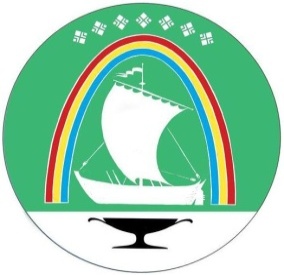 Саха Өрөспүүбүлүкэтин «ЛЕНСКЭЙ ОРОЙУОН» муниципальнайтэриллиитэПОСТАНОВЛЕНИЕПОСТАНОВЛЕНИЕ                  УУРААХг. Ленскг. Ленск                      Ленскэй кот «21» _марта_2024 года                                            № __01-03-166/4____от «21» _марта_2024 года                                            № __01-03-166/4____от «21» _марта_2024 года                                            № __01-03-166/4____Об итогах осуществления закупок товаров, работ, услуг для нужд муниципального образования «Ленский район» через уполномоченный орган администрации муниципального образования «Ленский район» за 2023 годОб итогах осуществления закупок товаров, работ, услуг для нужд муниципального образования «Ленский район» через уполномоченный орган администрации муниципального образования «Ленский район» за 2023 годОб итогах осуществления закупок товаров, работ, услуг для нужд муниципального образования «Ленский район» через уполномоченный орган администрации муниципального образования «Ленский район» за 2023 годГлава А.В. Черепанов